Rozkład zajęć w semestrze letnim rok akademicki 2020/2021II rok II° Dziennikarstwo i Komunikacja Społeczna Pn.	Wt.	Śr.	Cz.	Pt.					  Pn.	 Wt.	  Śr.	 Cz.	Pt.MARZEC			   	  							4	5					8	9	10	11        12	15	16	17     18      19					22	23	24	25    26	29	30	31	     KWIECIEŃ						                                                                                             1       2					5	6	7	8	9                                                 12     13      14     15      16					19	20	21	22	 23                                              26       27   28    29     30MAJ					3	4	5	6	7					   10	   11	   12	   13	   14					17	18	19	20	21					   24	   25      26     27     28					31	CZERWIEC	1	2	3	4	7	     8        9       10        11                                                  14      15     16      17    18	21    22	23    24      25PoniedziałekWtorekŚrodaCzwartekCzwartekCzwartekpiątek8.00-9.308.00-9.308.00.-9.308.00.-9.308.00.-9.308.00-9.30Warsztat współczesnego dziennikarza –ćw.Mgr Piotr RozparaGr DMZarządzanie firmą medialną- ćw.Dr hab. Jolanta Dzierżyńska- Mielczarek prof. UJKGr MMRWarsztat menadżera –ćw.Mgr E. ZajaczkowskaGr MMRtydz. B s.182Warsztat menadżera –ćw.Mgr E. ZajaczkowskaGr MMRtydz. B s.182Programy DTP-lab Dr  P. CiszekGr DMTydz B s. 2079.45-11.159.45-11.159.45-11.159.45-11.159.45-11.159.45-11.15Elementy dziennikarstwa elektronicznego – labDr Tomasz Chrząstekgr IIFinansowanie działalności medialnej- w/ćw.Dr hab. Jolanta Dzierżyńska- Mielczarek prof. UJKGr MMRElementy dziennikarstwa elektronicznego – lab-eDr Tomasz Chrząstekgr I9 spWarsztat menadżera –ćw.Mgr E. ZajaczkowskaGr MMRtydz. Bs.182Warsztat menadżera –ćw.Mgr E. ZajaczkowskaGr MMRtydz. Bs.182Programy DTP-labDr  P. CiszekGr DMTydz Bs. 20711.30-13.0011.30-13.0011.30-13.0011.30-13.0011.30-13.0011.30-13.00Big data-w/ćw./ćw-eDr Tomasz ChrząstekGr DMSerwisy społecznościowe- lab./e-labDr Tomasz Chrząstekgr IElementy dziennikarstwa elektronicznego – lab-eDr Tomasz Chrząstekgr II9 spSeminarium-semDr hab. prof. UJK O. Dąbrowska-Cendrowskas. 153Seminarium-semProf. D. Hombeks. 183Seminarium-semProf. D. Hombeks. 18313.15-14.4513.15-14.4513.15-14.4513.15-14.4513.15-14.4513.15-14.45Elementy dziennikarstwa elektronicznego – labDr Tomasz Chrząstekgr ISerwisy społecznościowe- - lab./e-labDr Tomasz Chrząstekgr IIElementy dziennikarstwa elektronicznego – wDr Tomasz Chrząstek2spSeminarium-semDr hab. prof. UJK O. Dąbrowska-Cendrowskas.153Seminarium-semProf. D. Hombeks.183Seminarium-semProf. D. Hombeks.183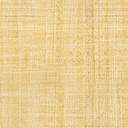 